City of Rock Falls603 City Council AgendaRock Falls Council ChambersJanuary 5th, 20166:30 p.m.Call to Order @ 6:30 p.m.Pledge of AllegianceRoll Call	Audience Requests:	 Community Affairs:Randy Balk, Executive Director, Rock Falls Community Development CorporationBethany Bland, President /CEO, Rock Falls Chamber of Commerce.Consent Agenda:Approve the Minutes of the December 15th, 2015 Regular Council Meeting Approval of bills as presentedOrdinances Second Reading / Adoption 1.  Adoption of Ordinance 2016-2247 amending Sec. 8-823 Door to Door Solicitations Registration and License Required.		2.  Adoption of Ordinance 2016-2248 amending Sec. 2-116 Impersonation, 10-123(g) Prairie Grass regulation, and 15-441 Fee. 	3.  Adoption of Ordinance 2016-2249 Disposal of City property - 1995 GMC K250 Pickup Truck. City Administrator Robbin D. Blackert:	 	1. Approval of Resolution 2016-729 Recommendation to the Planning Commission to permit agricultural crop production in M-1 and M-2 Districts.	2. Approval the change order from Leander Construction, 24472 N. County Hwy 6 Canton, IL 61520 for the installation of submersible pumps at the Main Pumping Station in the amount of $429,372.58Information/Correspondence:Eric Arduini, City Clerk 	James Reese, City Attorney Brian Frickenstein, City EngineerDepartment Heads:Water Reclamation- Ed CoxElectric- Mr. Simon1. Approval of Resolution 2016-727 Approval of the offer to purchase, and sale of Renewable Energy Credits to Aspre Energy, LLC. - $15.00 per creditPolice Chief- Chief Tammy NelsonFire Chief- Chief Gary CookBuilding Inspector- Mark Searing Water – Ted Padilla Tourism – Janell LoosWard Reports:Ward 1			Ward 2			Ward 3			Ward 4Ald. Reitzel		Ald. Kuhlemier		Ald. Schuneman	Ald. FolsomAld. Logan		Ald. Snow		Ald. Kleckler		Ald. WattsMayor’s Report: 	1. Approval of Resolution 2016-728 terminating the agreement with the RFCDC.Executive Session:Any action taken from Executive Session:	Adjournment:Next City Council Meeting 1-19-2016Posted 12-31-2015Eric Arduini / City Clerk The City of Rock Falls is subject to the requirements of the Americans with Disabilities Act of 1990. Individuals with Disabilities who plan to attend this meeting and who require certain accommodations in order to allow them to observe and/or participate in the meeting, or who have questions regarding the accessibility of the meeting or the facilities, are requested to contact Mark Searing, ADA Coordinator, at 1-815-622-1108; promptly to allow the City of Rock Falls to make reasonable accommodations within 48 hours of the scheduled meeting.MayorWilliam B. Wescott 815-380-5333City AdministratorRobbin D. Blackert815-564-1366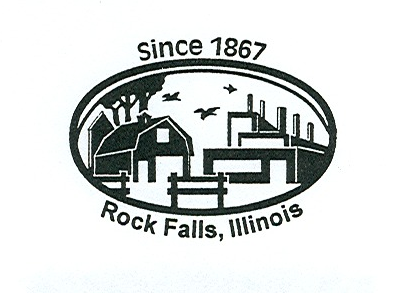 City ClerkEric Arduini815-622-1104City TreasurerKay Abner815-622-1100